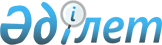 Қазақстан Республикасы Үкіметінің 2004 жылғы 21 желтоқсандағы N 1344 қаулысына өзгеріс пен толықтырулар енгізу туралыҚазақстан Республикасы Үкіметінің 2007 жылғы 15 қазандағы N 951 Қаулысы

      Қазақстан Республикасының Үкіметі  ҚАУЛЫ ЕТЕДІ: 

      1. "Республикалық меншіктегі су шаруашылығы құрылыстарының тізбесін бекіту туралы" Қазақстан Республикасы Үкіметінің 2004 жылғы 21 желтоқсандағы N 1344  қаулысына  (Қазақстан Республикасының ПҮАЖ-ы, 2004 ж., N 49, 638-құжат) мынадай өзгеріс пен толықтырулар енгізілсін: 

      көрсетілген қаулымен бекітілген Республикалық меншіктегі су шаруашылығы құрылыстарының тізбесінде: 

      "Мынадай су объектілерінде орналасқан су шаруашылығы құрылыстары (бөгеттер, су тораптары, басқа да гидротехникалық құрылыстар)" деген І-бөлімде: 

      1) тармақшадағы "Вячеслав" деген сөз "Астана" деген сөзбен ауыстырылсын; 

      мынадай мазмұндағы 64), 65), 66) тармақшалармен толықтырылсын: 

      "64) Шабақты өзеніндегі Ынталы су қоймасы; 

      65) Күрті өзеніндегі Күрті су қоймасы; 

      66) Чаглинка өзеніндегі Чаглинка су қоймасы."; 

      "Мынадай су шаруашылығы құрылыстары" деген 2-бөлімде мынадай мазмұндағы 99), 100), 101), 102), 103), 104), 105), 106), 107), 108), 109), 110), 111) тармақшалармен толықтырылсын: 

      "99) Солтүстік Арал теңізінің су тартқыш бөгеті; 

      100) Белая өзеніндегі су тартқыш бөгеті; 

      101) Қорғалжын мемлекеттік табиғи қорығының су тораптары; 

      102) Краснобор су қоймасы; 

      103) Шымбұлақ бөгеті; 

      104) Сол жағалау және Оң жағалау магистральды каналдарымен Тасқұтан су тартқыш бөгеті; 

      105) Құрақсу бөгеті; 

      106) Кобяково - Забурунье каналының бас бөлігіндегі бөгет; 

      107) Тоғыс су қоймасының қосымша су беретін Сол жағалау каналы; 

      108) Бөген су қоймасының қосымша су беретін Арыс каналы; 

      109) Базарбай магистральды каналы; 

      110) Раис магистральды каналы; 

      111) Қож магистральды каналы."; 

      "Топтық су құбырлары" деген 3-бөлім мынадай мазмұндағы 22), 23) тармақшалармен толықтырылсын: 

      "22) Іле ауданындағы Бозой топтық су құбыры; 

      23) Еңбекшіқазақ ауданындағы Түрген топтық су құбыры.". 

      2. Осы қаулы қол қойылған күнінен бастап қолданысқа енгізіледі.        Қазақстан Республикасының 

      Премьер-Министрі 
					© 2012. Қазақстан Республикасы Әділет министрлігінің «Қазақстан Республикасының Заңнама және құқықтық ақпарат институты» ШЖҚ РМК
				